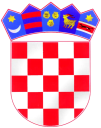 REPUBLIKA HRVATSKA – REPUBBLICA DI CROAZIA    ISTARSKA ŽUPANIJA – REGIONE ISTRIANA                  GRAD BUJE – CITTÀ DI BUIE 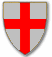   Upravni odjel za opće poslove - Assessorato per gli affari generaliOdsjek za lokalnu samoupravu, društvene djelatnosti i gospodarstvo Sezione per l'amministrazione locale, le attività sociali e l'economiaKlasa-Classe: 402-01/19-01/07Ur.broj-N.prot: 2105/01-03-01/1-20-8Buje-Buie, 18.03.2020.OBAVIJEST O PROMJENI INDIKATIVNOG KALENDARA Poziva za financiranje programa, projekata i manifestacija na području Grada Buje Buie u 2020. godini (datum objave poziva: 07.01.2020. - rok za dostavu prijava: 07.02.2020.)Slijedom okolnosti koje su uslijedile radi epidemije koronavirusom i posljedičnim smanjenjem prihoda proračuna Grada, te neizvjesnosti oko stabilizacije gospodarskog segmenta i propisanih mjera štednje, obavještavamo sve prijavitelje koji su su dostavili prijavu/e na Poziv za financiranje programa, projekata i manifestacija na području Grada Buja u 2020. godini (objava 07.01.2020.) da je uslijedila druga promjena datuma u indikativnom kalendaru postupaka kako slijedi:INDIKATIVNI KALENDAR POSTUPAKAFAZA NATJEČAJNOG POSTUPKADATUMObjava Natječaja07.01.2020.Rok za podnošenje prijava07.02.2020.Rok za dostavu pitanja vezanih uz Poziv 31.01.2020.Rok za dostavu odgovora na pitanja vezana uz Natječaj05.02.2020.Rok za provjeru propisanih uvjeta Poziva17.02.2020.Rok za dostavu obavijesti o nezadovoljavanju propisanih uvjeta Poziva28.02.2020.Rok za ocjenu prijava koje su zadovoljile propisane uvjete Poziva06.04.2020.Rok za donošenje odluke o dodjeli financijskih sredstava27.04.2020.Rok za objavu odluke o dodjeli finacijskih sredstava28.04.2020.Rok za pregovaranje i dostavu dodatne dokumentacije prije ugovaranja04.05.2020.Rok za ugovaranjenakon 30.05.2020.